Annwyl Syr / MadamRwy’n ysgrifennu atoch i roi gwybod i chi am ddau wasanaeth newydd y mae Barnardo’s wedi’u lansio yng Nghymru i gefnogi plant a theuluoedd sy’n cael trafferth ymdopi drwy’r pandemig presennol. Mae gwasanaeth See, Hear, Respond wedi bod yn rhedeg yn llwyddiannus yn Lloegr ers yr haf a nawr, diolch i rodd gan y diwydiant yswiriant drwy’r Ymddiriedolaeth Genedlaethol ar gyfer Argyfyngau, mae wedi cael ei ymestyn i Gymru (Gweld, Clywed, Ymateb).Gyda’r buddsoddiad yma rydyn ni nawr yn gallu cynnig cymorth therapiwtig i deuluoedd yng Nghymru i’w helpu i oresgyn heriau sy’n cael eu gwaethygu gan Covid-19. Gallai’r rhain gynnwys profedigaeth a cholled, gorbryder, iechyd meddwl plant a phryderon ynghylch dychwelyd i’r ysgol, unigrwydd ac unigedd neu anawsterau ariannol a pherthnasoedd.Mae’r gwasanaeth yn ymateb uniongyrchol i effeithiau’r pandemig a’i nod yw cyrraedd teuluoedd o dan y trothwy ymyrraeth statudol fel y gellir eu cefnogi cyn iddynt gyrraedd argyfwng. Gall teuluoedd gael gafael ar gefnogaeth a chwnsela ar-lein a ddarperir gan Barnardo’s Cymru, cael cyngor ar-lein ar amrywiaeth eang o bynciau fel sut i ymdopi â gorbryder a chael eu cyfeirio at wasanaethau arbenigol eraill. Gallwch ddarllen rhagor o fanylion yn ein datganiad i’r wasg yn:https://www.barnardos.org.uk/news/barnardos-launches-counselling-and-wellbeing-services-families-struggling-effects-covid-19Bydd plant, pobl ifanc a theuluoedd yn gallu atgyfeirio eu hunain ar-lein neu drwy linell gymorth dros y ffôn sydd ar gael rhwng hanner dydd a 7yh, o ddydd Llun i ddydd Gwener. Mae’n groeso i Weithwyr proffesiynol atgyfeirio hefyd drwy’r defnyddio’r llinell ffôn neu lenwi ffurflen ymholi ar y microwefan. Mae’r microwefan  yn cynnwys hefyd llawer o wybodaeth am hunangymorth a dolenni i wasanaethau lleol sy’n helpu teuluoedd gyda phroblemau sy’n ymwneud â llesiant emosiynol, profedigaeth, cam-drin domestig a phryderon ariannol.Rhif ffôn y llinell gymorth yw 0800 157 7015 neu ewch i’r ficrowefan yn:https://www.barnardos.org.uk/see-hear-respond-netRydym hefyd wedi lansio llinell gymorth a chyfleuster sgwrsio’n fyw ar y we gyntaf ledled y DU i blant, pobl ifanc a theuluoedd Du, Asiaidd a lleiafrifoedd ethnig sydd yn cael ei redeg gan gynghorwyr a therapyddion arbenigol hyfforddedig  sydd o gefndiroedd diwylliannol amrywiol ac yn gallu siarad amrywiaeth o ieithoedd. Byddant yn cynghori, cefnogi a chyfeirio’r bobl hyn yn ôl eu hanghenion arbenigol. Bydd hwn yn rhedeg am 12 mis gan ddod i ben ym mis Medi 2021.Y rhif ffôn ar gyfer y llinell gymorth a’r cyfleuster sgwrsio’n fyw ar-lein i blant o gefndiroedd Du, Asiaidd neu leiafrifoedd ethnig eraill yw 0800 151 2605, neu ewch i: https://helpline.barnardos.org.ukGallwch ddarllen mwy yn https://www.barnardos.org.uk/news/barnardos-launches-new-uk-specialist-helplineI gael rhagor o wybodaeth am y gwasanaeth Cymru gyfan, ffoniwch y llinell gymorth neu cysylltwch â SHRWales@barnardos.org.uk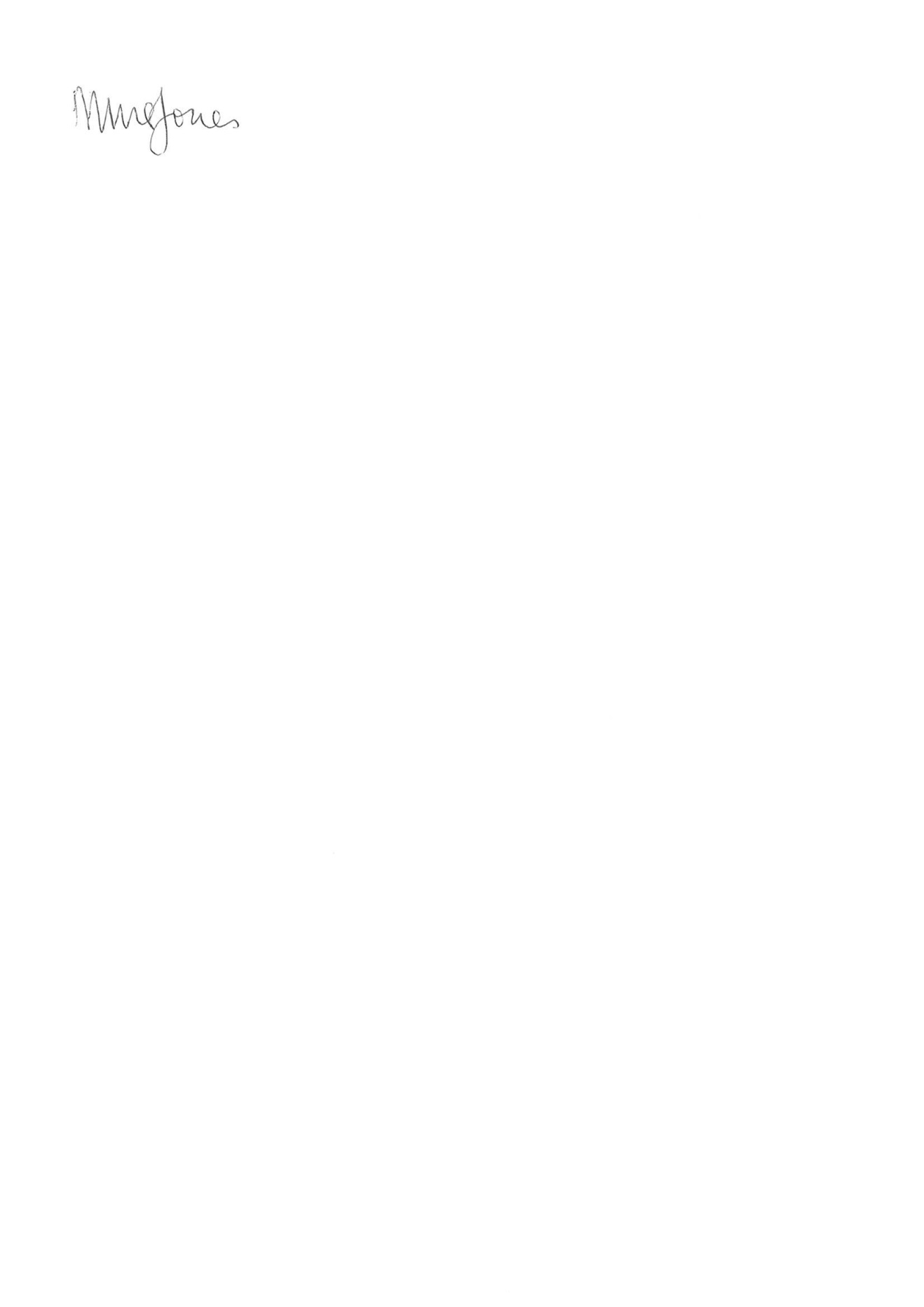 Meinir Williams Jones Cyfarwyddwr Cynorthwyol Gwasanaethau PlantBarnardo’s Cymru 